26.01.2015 г. ПИСЬМО НА РОДИНУ.Здравствуйте, земляки!Прошу помочь отыскать родственников из с.Иловай-Дмитриевское, Первомайского района, Тамбовской области.Прилагаю краткое генеалогическое дерево и краткое жизнеописание своей семьи. Я только начал его составлять, поэтому данные не совсем точные. Очень надеюсь, что Вы поможете их уточнить. Красным цветом букв выделены рожденные в с.Иловай-Дмитриевское. Зеленым - я.Мой прапрадед Гусев Иван Иосифович (1888-1943) до революции жил в селе Иловай-Дмитриевское, работал приказчиком (наверное) у купца, так как закупал птиц и яйца. Воевал в первую мировую, имел два георгиевских креста. После революции работал на яично-птичном комбинате.В  1928 году вместе с семьей уехал в Сибирь. Первоначально хотел устроится на яично-птичный комбинат в г.Заозерный, Красноярского края, но затем уехал в д.Лобаниха, Канского района, Красноярского края (сейчас не существует). Вплоть до конца жизни он переписывался с отцом и очень скучал по Родине, говорят, что плакал, когда письма читал. К сожалению ни писем, ни открыток не сохранилось. Он трагически погиб в 1943 году и даже его могилу не можем найти.Его брат Гусев Степан Иосифович работал в г.Тамбове, в 1948 году был репрессирован и сослан в Сибирь (Красноярский край, Дзержинский район, с.Орловка). Уехал на Родину в 1956 году (примерно). Позже переехал в г.Череповец.Мой прадед Гусев Алексей Иванович с ним переписывался и даже ездил в гости, но контактов тоже не сохранилось.Родственников ищу, чтобы знать историю своей семьи, своего рода. Хочу это знание передать своим детям. Прошу помочь мне в поиске родственников моего прапрадеда Гусева Ивана Иосифовича и его брата Гусева Степана Иосифовича, буду очень признателен… Информацию присылать сюда: gusev_82@mail.ru (Гусеву Ивану)или по телефону: 8 (950) 418-35-86.1943г.р.(Гусев Иван Иосифович с семьей: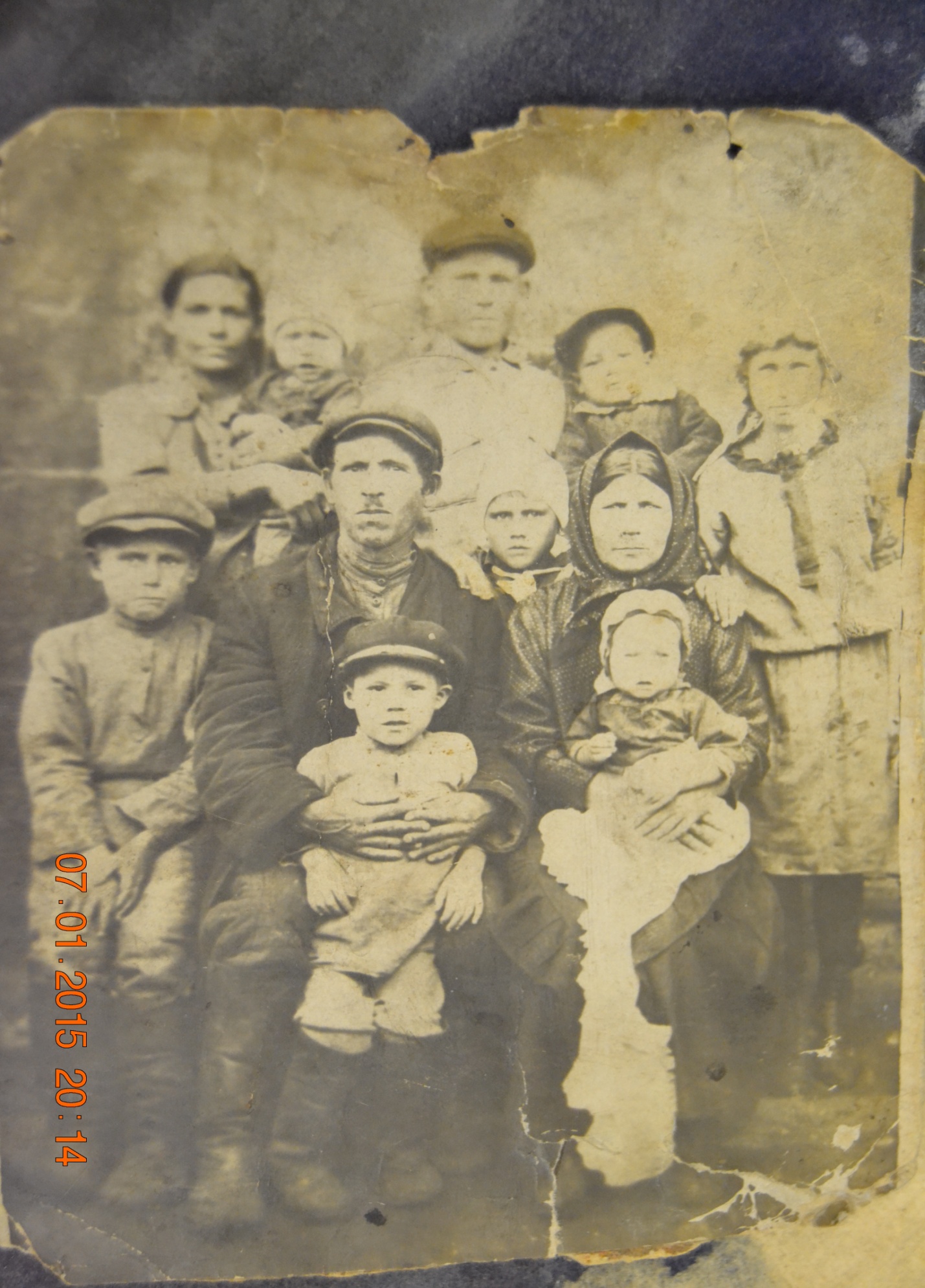 Гусев Степан Иосифович (в центре) с родными: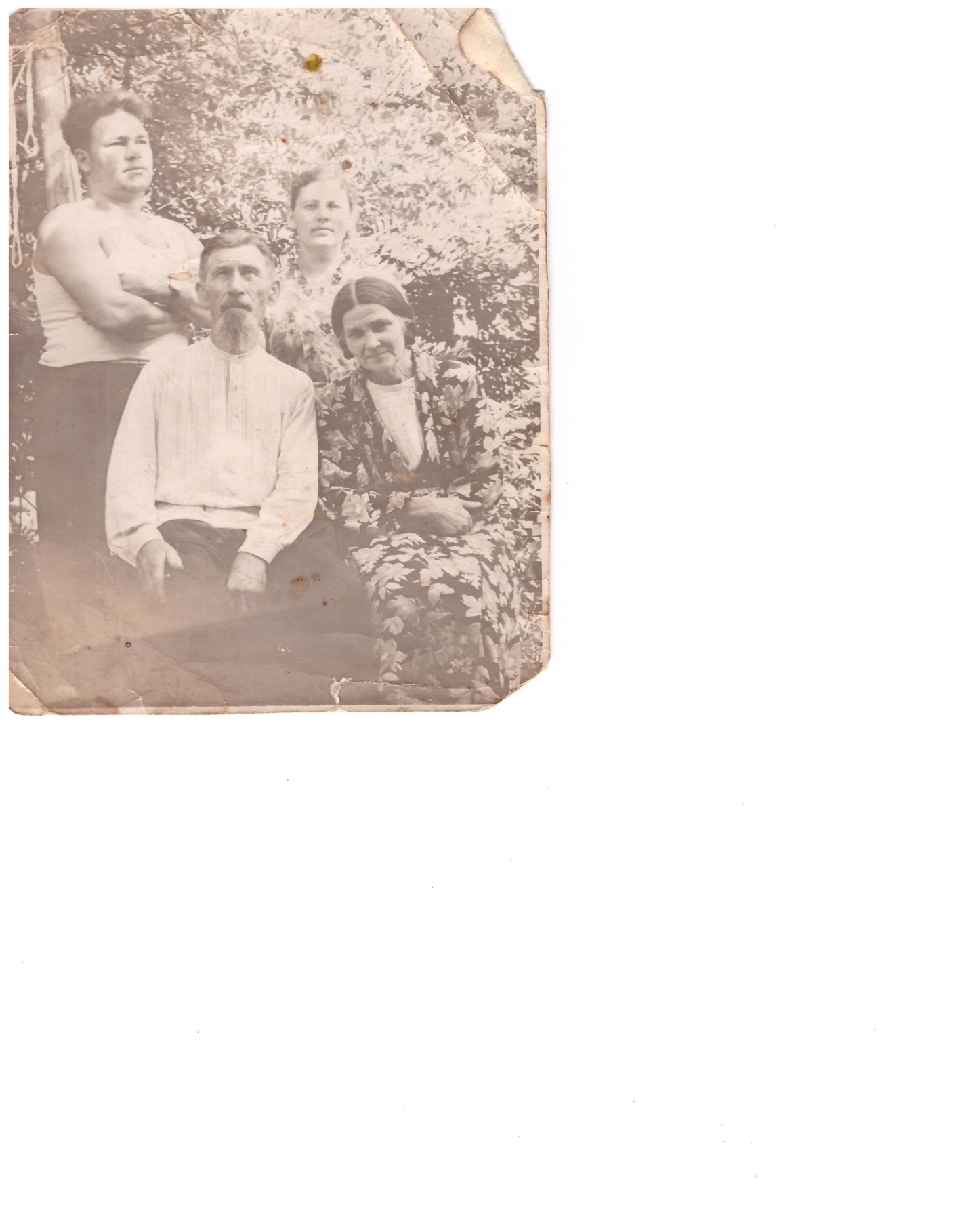 Гусев Иван 1850 г.р. предположительноГусев Иосиф Иванович 1868-предположительноЖена Ольга Гусев Павел ИвановичОстальных данных нетГусев Сергей ИвановичОстальных данных нетЕще трое детей неизвестно Фролова (Гусева) Матрена Ивановна 1931Фролов Петр ?  1911Ступчикова (Фролова) Валентина Петровна 1937?(Фролова) Тамара Петровна 1940Фролов Александр Петрович 1948Могильных (Гусева) Анна Ивановна 1924Могильных Василий ? Селеговская (Могильных) Людмила Васильевна 1943Могильных Сергей Васильевич 1947Потапова (Могильных) Татьяна Васильевна 20.01.1952Потапов Николай ЛюбомировичГусев Владимир Алексеевич 20.03.1941Гусева (Резанова) Галина Петровна 20.09.1942Гусев Анатолий Владимирович 10.03.1961Гусева (Мартынова) Наталья Викторовна 23.10.1963